快马数字《全程通安装前的准备》商品梳理①商品编号不允许重复，请检查编号是否有重复的情况，如果有请提前修改。②不使用的商品数据建议提前在管家婆进行商品停用。客户梳理①客户编号不允许重复，请检查编号是否有重复的情况，如果有请提前修改。②客户登录账号的维护建议：将管家婆往来单位基础资料的编号/电话维护成客户的手机号码（不同版本同步字段不同，详见第三点），这样商城上线时，可以通知客户，登录商城的账号是客户的手机号码+密码888888，方便客户使用；如果电话处没有数据，系统会自动在客户编号前随机加几位数字/英文字母形成商城的登录账号，不方便客户记忆；③客户同步到商城登录默认密码是888888，；不同版本的管家婆软件，客户登录账号对应往来单位基础信息位置截图①.辉煌对接：手机一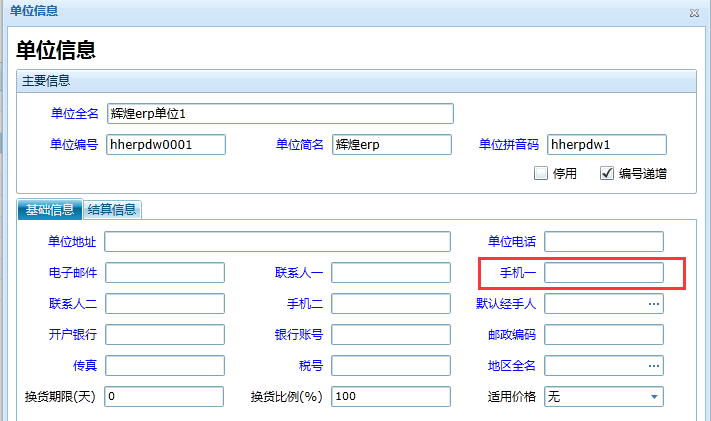 ②.分销对接：电话1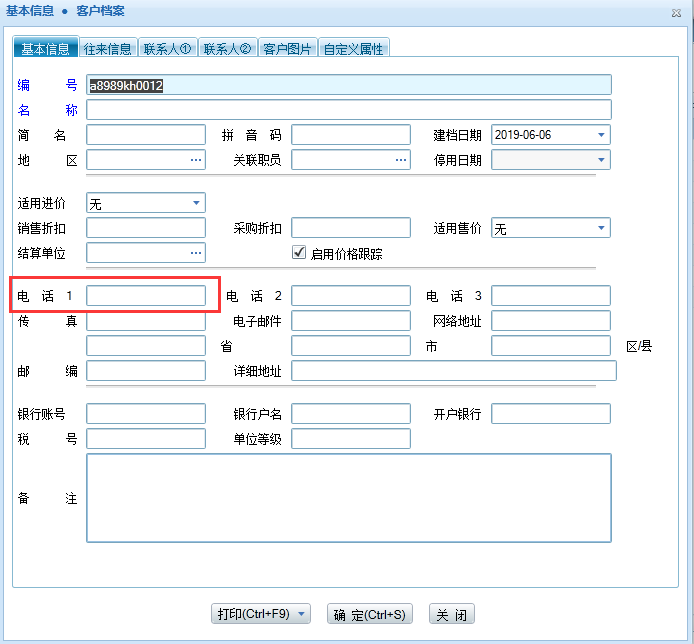 ③.财贸对接：手机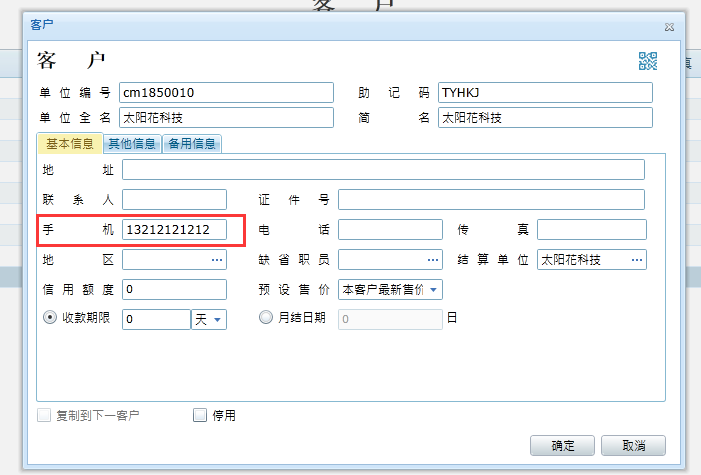 ④.工贸对接：手机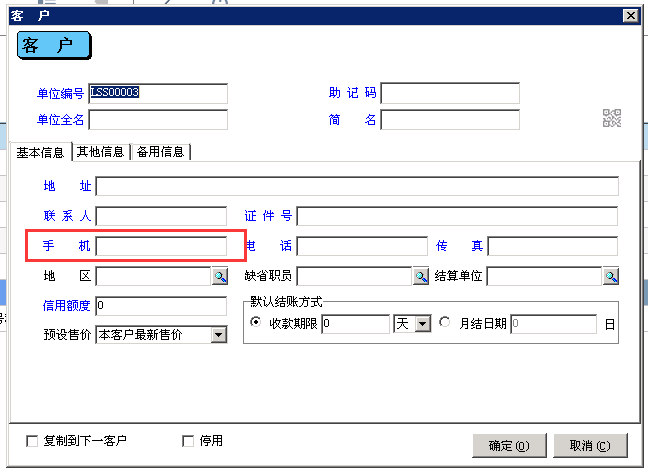 ⑤.服装net对接：单位电话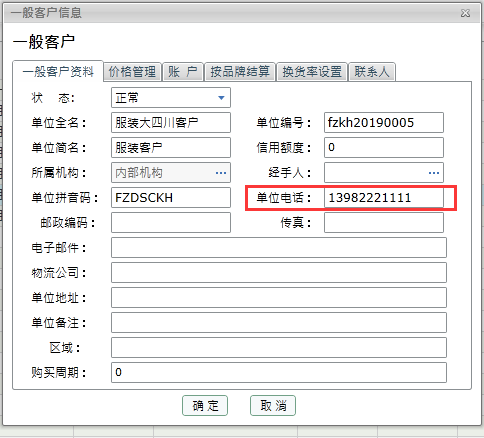 ⑥.服装s对接：单位电话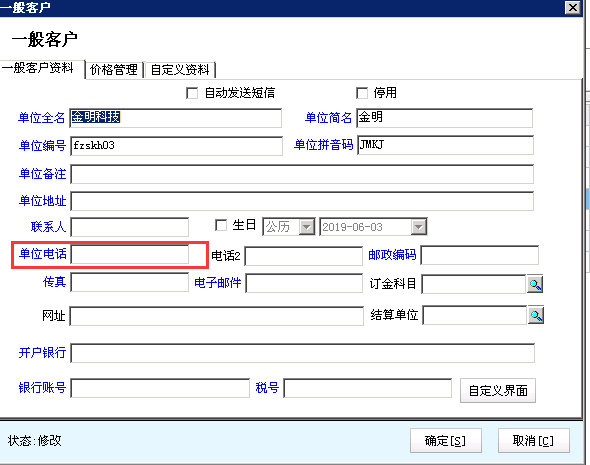 ⑦千方对接：单位电话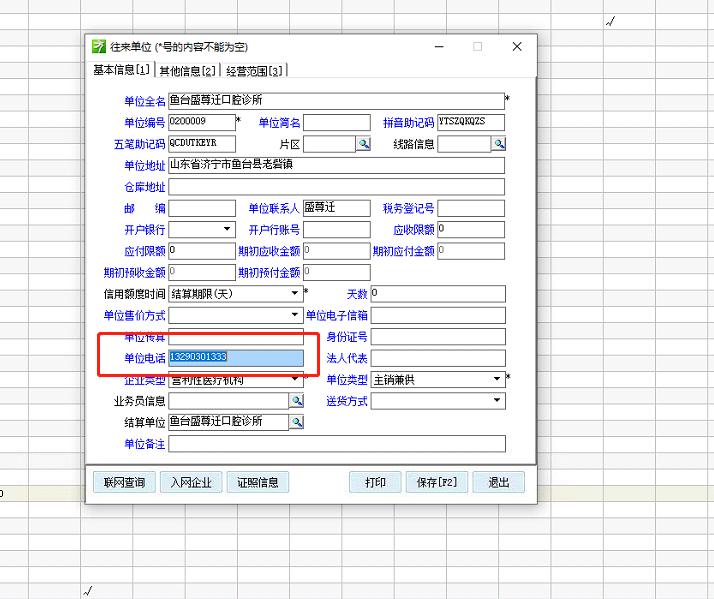 